Захоплюючий проект Зразок листа батькамДатаШановний вихователь,Протягом наступних (вкажіть кількість) тижнів ми приступимо до нового випробування – виконання Захоплюючого проекту. Захоплюючий проект слідує основному структурованому процесу, але дозволяє учням досліджувати тему, яка їх захоплює та цікавить! Ми сподіваємося, що це дозволить учням взяти на себе відповідальність за своє навчання, маючи можливість вибору, а також розвинути інші реальні навички, такі як управління часом, планування проекту, співпраця, надання та отримання зворотного зв'язку та впевненість у собі.Основний календар нашого Захоплюючого проекту такий:Будь ласка, зверніть увагу на терміни та час, коли учні повинні взаємодіяти з нашим класом для перевірки чи зворотного зв'язку.Є кілька способів, якими ви можете підтримати свого учня у виконанні цього проекту: Прочитайте Інструментарій для учня, щоб зрозуміти суть Захоплюючого проекту Заохочуйте свого учня звертатися до друга-критика чи вчителя, якщо він засмучений чи потребує допомоги Надайте кілька основних ресурсів для створення продукту (ресурси не повинні бути екстравагантними чи дорогими!)Запитайте свого учня, над чим він працює і чи потрібна йому допомога.Почитайте тему і питання, яке вони вирішили дослідити... Це може не здаватися "академічним" або пов'язаним зі школою, але цей процес дозволяє багато чого навчитися! Дайте їм зворотний зв'язок, якщо вас попросять  Допомагайте їм у підготовці підсумкової презентації, слухаючи та ставлячи запитання. Хоча це може бути важко, ваша роль не полягає в тому, щоб виконувати проект за свого учня. Якщо вам потрібна допомога або підтримка, будь ласка, зв'яжіться з нами.Ми з нетерпінням чекаємо на можливість досліджувати пристрасті та інтереси ваших учнів під час роботи над Захоплюючим проектом! Якщо у вас є питання, будь ласка, дайте мені знати.Щиро,ВчительТелефон xxx-000-xxxEmail@teachingrocks.com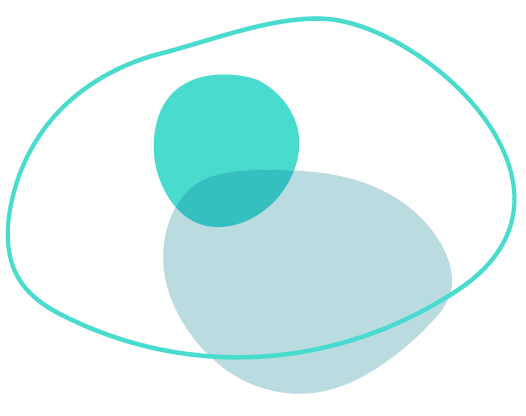 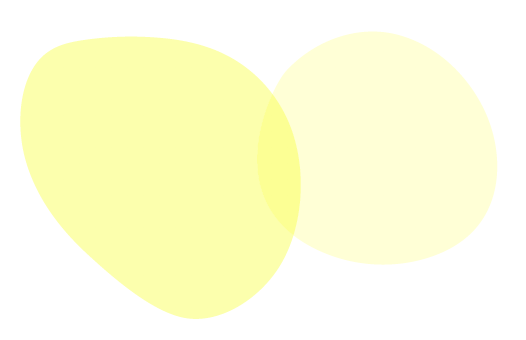 ПонеділокВівторокСередаЧетверП'ятницяЛист можливих тем та питань, розміщених на (онлайн-платформа для навчання) для зворотного зв'язкуДайте зворотний зв'язок однокласникам щодо їх ідейВиберіть тему та питанняДосліджуйте та плануйтеДосліджуйте та плануйтеДетальний план проекту розміщено на (онлайн-платформа для навчання) для отримання зворотного зв'язку від викладачаОбговоріть свій проект із другом-критиком в Інтернеті.Індивідуальна зустріч із викладачем через (онлайн-платформу навчання)Обговоріть свій проект із другом-критиком в Інтернеті.Опублікуйте оновлену інформацію про те, над чим ви працюєте в класі (онлайн-платформа для навчання) (у тому числі фотографії!).Обговоріть свій проект із другом-критиком в Інтернеті.Індивідуальна зустріч із викладачем через (онлайн-платформу навчання)Підготуйте презентацію для (аудиторія)Питання для роздумів після презентації на (онлайн-платформа для навчання)